                 КАРАР                                     30                           ПОСТАНОВЛЕНИЕ          01 июнь 2015й.                                                                  01 июня  2015г.О мерах по снижению неформальной занятости населения в сельском поселении Сатыевский  сельсоветВ целях исполнения постановления Правительства Республики Башкортостан от 20.03.2015 года № 84 «О мерах по снижению неформальной занятости населения и своевременной выплате заработной платы в Республике Башкортостан», постановления главы муниципального района Миякинский район Республики Башкортостан от 23.04.2015 года № 345 «О мерах по снижению неформальной занятости населения и своевременной выплате заработной платы в муниципальном районе Миякинский район Республики Башкортостан», п о с т а н о в л я ю:         1.Создать межведомственную рабочую группу по вопросам снижения неформальной занятости на территории сельского поселения Сатыевский сельсовет, приложение № 1.         2.Утвердить план мероприятий по вопросам легализации трудовых отношений, снижения неформальной занятости, повышения собираемости страховых взносов во внебюджетные фонды за счет снижения неформальной занятости на 2015-2017 годы, приложение № 2.         3.Инициировать с участием контрольно-надзорных органов проверки соблюдения требований трудового законодательства работодателями, осуществляющими деятельность на территории сельского поселения Зильдяровский сельсовет, обратив особое внимание на вопросы оформления трудовых отношений.          4.Регулярно рассматривать на заседаниях рабочей группы результаты проводимой работы.          5.Представлять ежедекадно в отдел информационной, кадровой и правовой работы администрации муниципального района Миякинский район отчет о выполнении установленных контрольных показателей по снижению неформальной занятости.           6.Контроль за исполнением настоящего постановления оставляю за собой.Глава сельского поселения                                                           З.М.Гафарова     	 Приложение № 1 к постановлению главы сельского поселения Сатыевский  сельсовет муниципального района Миякинский район Республики Башкортостан № 30  от 01.06. 2015г.СОСТАВмежведомственной рабочей группы сельского поселения Сатыевский сельсовет муниципального района Миякинский район Республики Башкортостан по вопросам снижения неформальной занятости  на территории сельского поселения Сатыевский сельсовет муниципального района Миякинский район Республики Башкортостан    Управляющий делами                                                                Г.М.ГарееваБашkортостан Республикаhы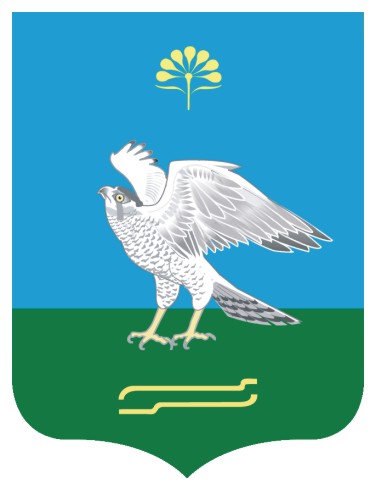 Миякe районы муниципаль районыныn Сатый ауыл советы ауыл билeмehеХакимиeтеАдминистрация сельского поселения Сатыевский сельсовет муниципального района Миякинский районРеспублики Башкортостанп.п.ФИО ДолжностьСостав комиссии1Гафарова Зугра Мунировна глава сельского поселения Сатыевский сельсовет муниципального района Миякинский район Республики БашкортостанПредседатель комиссии2Рахманова Ира Рифовнауправляющий делами сельского поселения Сатыевский  сельсовет муниципального района Миякинский район Республики БашкортостанЗаместитель председателя комиссии3Муталова Зульфия Маратовнаспециалист сельского поселения Сатыевский сельсовет муниципального района Миякинский район Республики БашкортостанСекретарь комиссии4Латыпова Ильмира Тагировнаведущий специалист эксперт Территориального отдела Министерства труда и социальной защиты населения по Белебеевскомурайону и г. Белебей в Миякинском районе(по согласованию)Член комиссии5Мусин Хайдар ХаляфовичНачальник  управления ГУ-Управление пенсионного фонда РФ в Миякинском районе Республики Башкортостан (по согласованию)Член комиссии 6Галеева Альбина МаратовнаСпециалист 3  разряда Межрайонной инспекции налоговой службы №27 по РБ (по согласованию);Член комиссии 7Валиуллина Самария ТимерхановнаГлавный  специалист филиала №10 ГУ- Региональное отделение фонда социального страхования РФ по РБ (по согласованию)Член комиссии 8Халилова Ляйсан Нургалиевна Начальник отделения Управления федеральной миграционной службы по РБ в Миякинском районе (по согласованию);Член комиссии 9Габидуллина Рауфа ЗуфаровнаГлавный  специалист - эксперт подразделения государственной статистики в с.Киргиз-Мияки (руководитель подразделения) (по согласованию)Член комиссии 10Тимиров Ильдар ХайдаровичПредседатель  профсоюза работников АПК Миякинского района(по согласованию).Член комиссии 11Нургалиев Урал РашитовичПредседатель  совета предпринимателей Миякинского района (по согласованию).Член комиссии 12Шаймарданова Гузель ФаилевнаНачальник отдела филиала ГКУ РЦСПН по Белебеевскому району и г.Белебею в Миякинском районе(по согласованию).Член комиссии 13Хамматова Земфира ХабировнаДиректор Государственного казенного учреждения Центр занятости населения Миякинского района(по согласованию).Член комиссии 